Тип урока: урок усвоения новых знаний.Цель урока: Подготовка учащихся к самостоятельной жизни, формирование у них знаний и умений, способствующих социальной адаптации в обществе.Образовательная задача:- Знакомство с электрическим утюгом, историей утюга, приобретение знаний и умений при работе с ним во время практической работы;Коррекционная задача:- Развитие и совершенствование коммуникативных навыков, познавательного интереса;Воспитательная задача:- Воспитание стремления к аккуратности при выполнении практической работы, бережливого отношения к оборудованию в мастерской, чувства уважения к работающим людям;Средства обучения:- учебник, альбом;- раздаточный материал;- интерактивная доска;Оборудование, приспособления:- электрический утюг, угольный утюг;- гладильная доска, ;Межпредметные связи: история.Словарь: утюгХод урока1. Организационный момент.Проверка готовности учащихся к уроку.Отметить отсутствующих.Психологический настрой.- У меня сегодня хорошее настроение, потому что я верю- сегодняшний урок пройдёт для вас и для меня с пользой, а наши гости увидят что вы сегодня нового узнали на уроке и чему научились.- А теперь прошу вас отметить своё настроение на данный момент – выберите из трёх предложенных смайликов своё настроение ( обычное, хорошее, плохое). Надеюсь, что хорошее настроение сохранится до конца урока, а плохое к концу обязательно станет хорошим.- Дети ставят смайлики перед своими именами.2. Изучение нового материала2.1 Беседа с опорой на уже имеющиеся знания и представления.Вопрос:- Знакомо ли вам это оборудование? ( электрический утюг) .- Для чего он нужен и когда мы им пользуемся?2.2 Задание:а) Из кубиков составить слово «утюг» - для учащихся 1 группы.б) 1учащийся пишет слово «утюг» на доске ( учащийся 1 группы )в). из карточек с буквами составить слово ( утюг) – для учащихся 2группы.2.3 Тема и цель урока:Тема нашего урока «Электрический утюг»Вы узнаете историю утюга, назначение, познакомитесь с устройством утюга. с техникой безопасности при работе.2.4. Сообщение познавательных сведений.Все предметы которые нас окружают, появились не просто так. Каждый современный предмет – это результат творчества многих людей. А это значит, что творчество поколений продолжается, и каждый предмет можно сделать ещё более удобным для человека, или применить его по новому. Давайте совершим путешествие в историю утюга.2.5 - Демонстрация учащимся мятого и глаженого белья.Вопрос: какая одежда красивее смотрится?Имя изобретателя утюга неизвестно – это было очень давно.Вопрос: какие способы могут быть, чтобы вещи не помялись? ( растягивать мокрую ткань при сушке, положить мокрую вещь под камень).2.6 - Демонстрация слайдов по истории утюга.Предком современного утюга были плоские камни.Вопрос: чем был неудобен камень?На Руси вместо утюгов был особый предмет – его называли рубель ( от слова «рубленый»). Вся поверхность рубеля неровная, его делали из дерева. Рубель – это наш современный деревянный «утюг», точнее его прадедушка. Его катали по одежде, намотанной на скалку.Слово «утюг» - древнетюркское, и состоит из двух маленьких словечек. Ут – огонь, юк – положить. Чтобы погладить, нужно было «положить огонь в утюг», то есть его разогреть.Сначала утюги были цельнометаллические, даже ручка была из металла.Первые утюги работали на углях и были очень тяжёлыми. Назывались такие утюги жаровыми или духовыми или угольными утюгами.2.7 - Демонстрация угольного утюга.Позже был придуман новый, более удобный вид утюга. Это утюг со сменными чугунными вкладышами.Далее был придуман парный утюг, от слова «пара», то есть у одной ручки – один утюг, но две «подошвы» утюга. Потом появились газовые утюги, спиртовые утюги.В 1892 году был придуман электрический утюг, для него не нужны стали ни угольки, ни газ, ни спирт, выглядел он совсем по другому. В помощники человеку пришло электричество.2.8 - Демонстрация современного утюга В самых первых утюгах не было регуляции нагрева. Говорят, что скоро все утюги будут не электрическими , а ультразвуковыми, и будут полностью безопасными – ими будет нельзя обжечься.2.9 - Работа по плакату « Детали и части утюга»2.10 - Знакомство с рабочим местом для утюжильных работ.Для утюжки необходимо специальное место. На рабочем месте должен быть утюг, гладильная доска, подставка для утюга, пульверизатор, проутюжильник, резиновый коврик. Перед рабочим местом для утюжильных работ должны висеть правила техники безопасности с электрическим утюгом\2.11 Загадки про утюг: № 1«То назад, то вперёдХодит, бродит пароходОстановишь – горе!Продырявит – море».Вопрос; почему в этой загадке говорится, что утюг нельзя останавливать ? ( одежда может сгореть, на этом месте будет дырка, может случиться пожар).Загадка № 2«Гладит всё – чего касается,А дотронешься – кусаешься»Вопрос: почему нельзя трогать горячий утюг?Утюг и другие электроприборы – наши помощники. Они очень полезны и удобны, но могут ударить током или стать причиной пожара, поэтому с ними надо уметь обращаться.Вопрос: какие ещё электроприборы есть у нас дома и требуют осторожного обращения с ними? ( электроплита, электрический чайник, стиральная машина, микроволновая печь, духовка, телевизор).3. - Физкультминутка- ( упражнение для шейного отдела позвоночника, укреплениевестибулярного аппарата)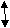 1. Движение головы вперёд и назад ( сзади коснуться спины)2. Движение головы вправо и влево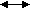 3. Перекаты головой спереди и сзади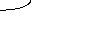 4. Практическая работа «Детали и части утюга»А сейчас мы снова вернёмся к современному утюгу.4.1 - раздача шаблонов утюга1. Работа у доски: 1 ученик (I группы) выходит к плакату и расставляет в ячейки карточки с названиями деталей утюга).2. Работа в альбоме: остальные ученики обводят шаблоны и подписывают названия деталей утюга,5. Практическая работа: « Включение и выключение утюга из розетки»6. Подведение итогов:Вопрос:-Для чего нужен электрический утюг? -Для чего нужен терморегулятор на утюге ?-Для чего нужно знать и выполнять правила безопасной работы с электрическим утюгом?